Паспорт качества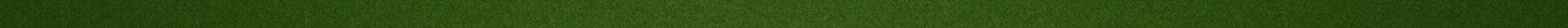   Лаборатория аккредитована в соответствии с международным стандартом ИСО/МЭК 17025:2205 (рег. номер    РОСС RU/0001/22ПШ24)Остаточные растворители: в соответствии с EP (CPMP/ICH/283/95) и USP.Продукт растительного происхождения; производство, хранение и транспортировка без контакта с продуктами животного происхождения. Не содержит ГМО. 